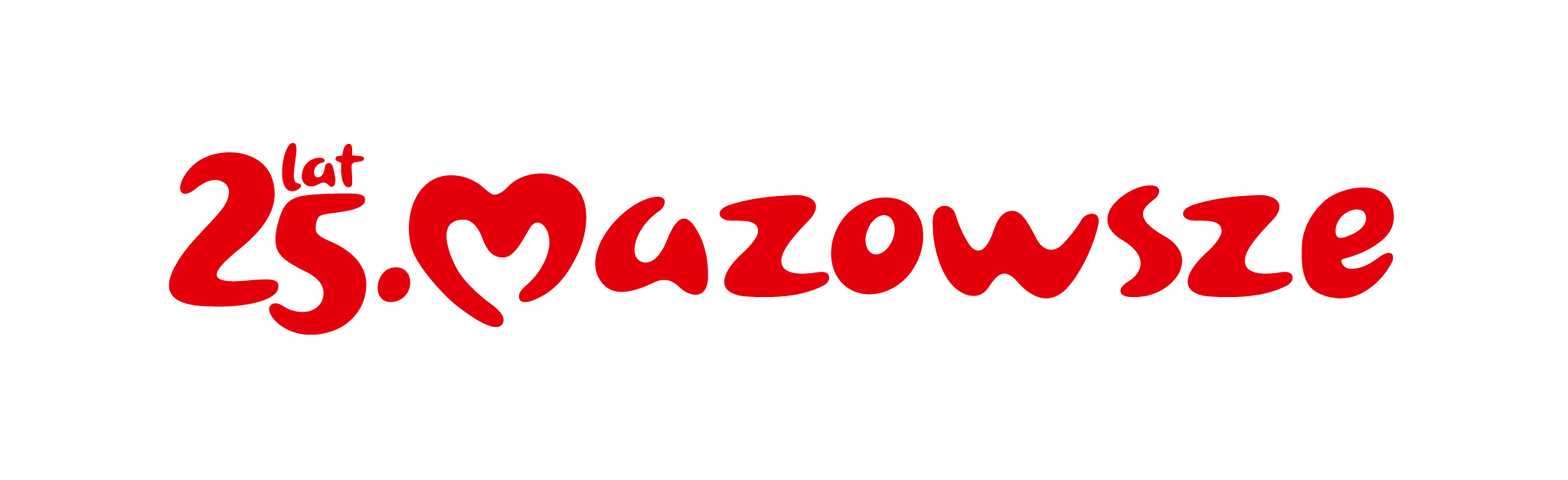 Umowa nr ………………….. zawarta pomiędzy:Województwem Mazowieckim, NIP: 113-245-39-40, REGON: 015528910, z siedzibą w Warszawie przyul. Jagiellońskiej 26, 03-719 Warszawa, zwanym w dalszej części umowy „Zamawiającym”1) …………………….2) ……………………a…………………………………………………….zwanym w dalszej części „Wykonawcą”, zwanymi też łącznie „Stronami” lub pojedynczo „Stroną”.Strony zawierają umowę w ramach zamówienia, prowadzonego w trybie podstawowym bez negocjacji, zgodnie z art. 275 pkt 1 ustawy z dnia 11 września 2019 r. – Prawo zamówień publicznych (Dz. U. z 2023 r. poz. 1605, z późn. zm.), zwanej dalej „Pzp”, o następującej treści:§ 1.Przedmiotem umowy jest wydruk i dostawa 700 szt. banerów (400 szt. w rozmiarze 150x100 cm oraz 300 szt. w rozmiarze 200x150cm) promujących kampanię społeczną „Jesteś widoczny, jesteś bezpieczny”, zwanych dalej „przedmiotem umowy”, zgodnie z opisem przedmiotu zamówienia, stanowiącym załącznik nr 1 do niniejszej umowy i formularzem oferty Wykonawcy, stanowiącym załącznik nr 2 do umowy. Wykonawca zobowiązuje się zrealizować przedmiot umowy zgodnie z opisem przedmiotu zamówienia, 
o którym mowa w ust. 1, a także postanowieniami niniejszej umowy.Zamawiający zobowiązuje się przesłać materiał graficzny, który zostanie umieszczony na przedmiocie umowy w ciągu 3 dni roboczych od dnia zawarcia umowy.Przed rozpoczęciem wydruku całej partii zamówienia, Wykonawca zobowiązuje się do dostarczenia 1 szt. próbnego wydruku baneru w rozmiarze 150x100 cm oraz 1 szt. baneru w rozmiarze 200x150 cm do siedziby Zamawiającego tj.: Urząd Marszałkowski Województwa Mazowieckiego w Warszawie, Wydział Bezpieczeństwa Publicznego ul. Władysława Skoczylasa 4, 03-469 Warszawa.Próbne wydruki banerów zostaną zaakceptowane w ciągu 3 dni roboczych od daty doręczenia do siedziby Zamawiającego. Akceptacja zostanie przesłana na adresy mailowe wskazane przez Wykonawcę w § 2 ust. 1 pkt 1.W przypadku uwag Zamawiającego do próbnych wydruków, Wykonawca w ciągu 3 dni roboczych, ponownie wykona próbę uwzględniając uwagi Zamawiającego i prześle je do siedziby Zamawiającego.Próby wykonywane będą przez Wykonawcę do momentu akceptacji wydruków przez Zamawiającego, maksymalnie 3 razy z uwzględnieniem uwag Zamawiającego. Wykonawca zobowiązuje się do wykonania przedmiotu umowy w sposób należyty, z uwzględnieniem profesjonalnego charakteru prowadzonej działalności, w tym do dostarczenia przedmiotu umowy, o którym mowa w ust. 1 i jego zabezpieczenia na czas transportu. W ramach realizacji przedmiotu umowy Wykonawca zobowiązany jest dokonać rozładunku i wniesienia przedmiotu umowy do pomieszczenia/pomieszczeń wskazanego/-ych przez Zamawiającego. Dostawa, w tym rozładunek i wniesienie przedmiotu umowy, odbywa się na koszt i ryzyko Wykonawcy. Wykonawca zobowiązuje się dostarczyć przedmiot umowy, o którym mowa w ust. 1 w ciągu 20 dni kalendarzowych od dnia akceptacji próbnych wydruków banerów. Dostawa realizowana będzie do jednego z magazynów Zamawiającego znajdującego się na terenie województwa mazowieckiego lub do jednego z magazynów Zamawiającego znajdującego się na terenie województwa mazowieckiego oraz siedzib delegatur Urzędu Marszałkowskiego Województwa Mazowieckiego w Warszawie w następujących miastach: Siedlcach, Ciechanowie, Piasecznie, Ostrołęce, Radomiu, Płocku, Wołominie, Żyrardowie. Dostawy realizowane będą w dni robocze, w godzinach 9.00-14.00. Dostawa nastąpi po ustaleniu konkretnego terminu pomiędzy osobami wyznaczonymi do współpracy ze strony Zamawiającego i Wykonawcy w  § 2 ust.1. Adresy dostaw oraz ilości banerów zostaną przekazane przez Zamawiającego.Protokolarny odbiór przedmiotu umowy, o którym mowa w  ust. 1, nastąpi w terminie 3 dni roboczych od dnia dostawy, na podstawie protokołu odbioru podpisanego bez zastrzeżeń przez wyznaczonego pracownika Zamawiającego, o którym mowa w § 2 ust. 1 pkt 2 lub pracownika delegatury. Wzór protokołu odbioru stanowi załącznik nr 3 do umowy.Strony ustalają, że równoważne znaczenie z podpisanym protokołem odbioru będą miały dokument WZ, specyfikacja dostawy lub inny dokument określający szczegółową ilość, rodzaj i rozmiar dostarczonego przedmiotu umowy, podpisane przez wyznaczonego pracownika Zamawiającego, o którym mowa 
w § 2 ust. 1 pkt 2 lub pracownika delegatury.Protokół odbioru, podpisany bez zastrzeżeń przez pracownika Zamawiającego wyznaczonego do współpracy, o którym mowa w § 2 ust. 1 pkt 2 lub pracownika delegatury, stanowi podstawę do wystawienia przez Wykonawcę faktury za dostarczony przedmiot umowy. W przypadku gdy Zamawiający stwierdzi, że dostarczony w ramach realizacji przedmiot umowy nie spełnia warunków zawartych w opisie przedmiotu zamówienia, o którym mowa w ust. 1, może odmówić odbioru całości lub części dostawy przedmiotu umowy z powodu wad (przedmiot umowy posiada wadę zmniejszającą jego wartość lub użyteczność, został wydany w stanie niekompletnym, nie posiada użyteczności zgodnie z przeznaczeniem) i zwróci go na koszt Wykonawcy, który zobowiązuje się dostarczyć nowy spełniający przedmiotowe warunki przedmiot umowy, w terminie 5 dni roboczych od daty zgłoszenia tego faktu (reklamacja) przez Zamawiającego drogą e-mailową lub faksem na adres/numer kontaktowy wskazany w § 2 ust. 1. Jeżeli Wykonawca w terminie 5 dni roboczych od otrzymania reklamacji, o której mowa w ust. 17 nie dostarczy przedmiotu umowy, spełniającego warunki określone w załączniku nr 1, Zamawiający może zakupić przedmiot umowy, w zakresie objętym reklamacją u innego dostawcy, a różnicą w cenie obciążyć Wykonawcę.Realizacja przedmiotu umowy, o którym  mowa w § 1 ust.1, nastąpi w terminie do 40 dni od dnia zawarcia umowy.§ 2.Strony ustalają następujące dane kontaktowe w ramach Umowy oraz osoby wyznaczone do współpracy 
w ramach realizacji umowy:ze strony Wykonawcy:……………, tel. ……………., e-mail: ……………………..;ze strony Zamawiającego…………., tel. ………………, e-mail:………………., 
…………… tel. …………….., e-mail: ………………….. Zmiana osób wyznaczonych do współpracy, o których mowa w ust. 1, nie stanowi zmiany umowy, lecz wymaga jedynie poinformowania o tym fakcie drugiej Strony, w trybie zawiadomienia drogą mailową, faksem na adresy wskazane w ust. 1 lub pisemnie na adresy wskazane w komparycji umowy. Strony zobowiązują się do niezwłocznego, wzajemnego, pisemnego powiadamiania się, przesyłką poleconą za potwierdzeniem odbioru o zmianach nazw Stron, adresów określonych w umowie, bez konieczności sporządzania aneksu do umowy. Korespondencję przesłaną na adresy wskazane w komparycji umowy, każda ze Stron uzna za prawidłowo doręczoną, w przypadku niepowiadomienia drugiej Strony o zmianie swego adresu. Każda ze Stron przyjmuje na siebie odpowiedzialność za wszelkie negatywne skutki wynikłe z powodu niewskazania drugiej Stronie aktualnego adresu.Strony ustalają, że ich aktualne adresy do korespondencji są tożsame z adresami wskazanymi w komparycji umowy.§ 3.Zamawiającemu przysługują uprawnienia z tytułu gwarancji za wady przedmiotu umowy przez okres 2 lat licząc od daty protokolarnego odbioru przedmiotu umowy bez zastrzeżeń, o którym mowa w § 1 ust. 10. Po stwierdzeniu w okresie gwarancji wad dostarczonego przedmiotu umowy Zamawiający zawiadamia pisemnie Wykonawcę o tym fakcie i pozostawi wadliwy przedmiot umowy do jego dyspozycji. Wykonawca zobowiązuje się wymienić wadliwy przedmiot umowy na wolny od wad w terminie 7 dni roboczych od daty otrzymania od Zamawiającego zawiadomienia o wadliwym przedmiocie umowy.W przypadku gdyby wskazany w ust. 2  termin okazał się niewystarczający dla dostarczenia przedmiotu umowy wolnego od wad, Wykonawca może wystąpić z wnioskiem o jego przedłużenie, wskazując realny proponowany okres dostawy. Zamawiający po zbadaniu okoliczności sprawy może wyrazić zgodę na nowy, ustalony wspólnie z Wykonawcą termin dostawy.Jeżeli Wykonawca w terminie, o którym mowa w ust. 2 (w przypadku, gdy nie wystąpi o przedłużenie terminu lub nie uzyska zgody Zamawiającego na to przedłużenie) lub w ust. 3, nie dostarczy przedmiotu umowy bez wad, Zamawiający może zakupić przedmiot umowy u innego dostawcy, a cenę albo różnicę w cenie zakupu 
(w zależności od tego czy Zamawiający zapłacił wcześniej Wykonawcy za dostarczony wadliwy towar)  pokryje Wykonawca.Zamawiającemu przysługują - na zasadach określonych w Kodeksie Cywilnym - wszelkie uprawnienia z tytułu rękojmi odnośnie dostarczonego przedmiotu umowy.Bieg terminu rękojmi rozpoczyna się z dniem podpisania protokołu, o którym mowa w § 1 ust. 10.W przypadku stwierdzenia wad jakościowych (również ukrytych) otrzymanego przedmiotu umowy w okresie rękojmi, Zamawiający powiadomi niezwłocznie (pisemnie, drogą elektroniczną lub faksem) Wykonawcę 
o stwierdzonych brakach lub wadach. Jeżeli Wykonawca w terminie 7 dni roboczych od otrzymania powiadomienia, o którym mowa w ust. 7 nie dostarczy przedmiotu umowy bez wad, Zamawiający może zakupić przedmiot umowy u innego dostawcy, 
a cenę albo różnicę w cenie  zakupu (w zależności od tego czy Zamawiający zapłacił wcześniej Wykonawcy za dostarczony wadliwy towar) pokryje Wykonawca.Okres gwarancji i rękojmi biegnie na nowo od daty dostarczenia, w ramach gwarancji lub rękojmi, przedmiotu umowy wolnych od wad.§ 4.Wynagrodzenie Wykonawcy z tytułu realizacji przedmiotu umowy (wartość umowy) zostało ustalone na łączną kwotę brutto (z VAT) …………………  zł (słownie……………………………… ../100).Wynagrodzenie z tytułu realizacji przedmiotu umowy, wskazane w ust.1, zawiera w sobie wszelkie koszty  realizacji umowy, w tym dostarczenie przedmiotu umowy Zamawiającemu. Ceny jednostkowe wskazane 
w formularzu oferty, o którym mowa w § 1 ust. 1 przez cały okres obowiązywania umowy nie ulegną podwyższeniu. Zamawiający dokona zapłaty wynagrodzenia po dokonaniu odbioru przedmiotu umowy, przelewem na rachunek bankowy Wykonawcy: ………………………………………. w banku……………... w terminie do 14 dni kalendarzowych od daty otrzymania przez Zamawiającego prawidłowo wystawionej faktury.Podstawę zapłaty wynagrodzenia, o którym mowa w ust. 1, będzie stanowić faktura wystawiona po wcześniejszym zrealizowaniu i odebraniu bez zastrzeżeń przedmiotu umowy, potwierdzonym w protokole odbioru. Fakturę należy wystawić ze wskazaniem następujących danych:Nabywca: Województwo Mazowieckie, ul. Jagiellońska 26, 03-719 Warszawa, NIP: 113-245-39-40;Odbiorca: Urząd Marszałkowski Województwa Mazowieckiego w Warszawie, ul. Jagiellońska 26, 
03–719 Warszawa;numeru niniejszej umowy.Wykonawca zobowiązuje się dostarczyć, za pośrednictwem operatora pocztowego lub elektronicznie na adres sekretariatu departamentu właściwego merytorycznie tj.: organizacyjny.bp@mazovia.pl, ePUAP Urzędu lub Platformę Elektronicznego Fakturowania (PEF). poprawnie wystawioną fakturę VAT.Za datę dokonania płatności Strony będą uważały datę przekazania przez Zamawiającego polecenia przelewu do banku prowadzącego jego rachunek. § 5.Wykonawca zapłaci Zamawiającemu karę umowną z tytułu zwłoki w dostarczeniu przedmiotu umowy w wysokości 1 % wynagrodzenia brutto należnego za dostarczenie przedmiotu umowy za każdy rozpoczęty dzień zwłoki w dostawie w stosunku do terminów wynikających z § 1 ust. 15, § 3 ust. 2, ust.3 i ust. 8, niniejszej umowy.Wykonawca zapłaci Zamawiającemu, z tytułu nienależytego wykonania umowy, karę umowną w wysokości 10% wynagrodzenia umownego brutto, określonego w § 4 ust. 1.Z tytułu rozwiązania lub odstąpienia od umowy przez którąkolwiek ze Stron, z przyczyn leżących po stronie Wykonawcy, Zamawiający naliczy Wykonawcy karę umowną w wysokości 20 % wynagrodzenia umownego brutto, określonego w § 4 ust. 1.Łączna maksymalna wysokość kar umownych, których mogą dochodzić strony w ramach niniejszej umowy, nie może przekroczyć 30% wynagrodzenia brutto, wskazanego w § 4 ust. 1.Zamawiający zastrzega możliwość dochodzenia odszkodowania przewyższającego wysokość kar umownych, o których mowa w ust. 1 i 2 na ogólnych zasadach, jeżeli jego szkoda rzeczywista będzie wyższa niż należne kary umowne. Zamawiający ma prawo rozwiązać umowę ze skutkiem natychmiastowym w przypadku, gdy Wykonawca 
w sposób rażący narusza postanowienia umowy, w tym gdy zwłoka, o której mowa w ust. 1 przekroczy 14 dni. Wykonawca wyraża zgodę na potrącenie kar umownych z należnego mu wynagrodzenia jednak przed dokonaniem potrącenia ze świadczenia wzajemnego, wysokość kary umownej będzie określona w wezwaniu do zapłaty ze wskazaniem terminu płatności.§ 6.Wykonawca nie może dokonać cesji praw i obowiązków wynikających z niniejszej umowy, w szczególności zobowiązań finansowych, na rzecz osoby trzeciej bez pisemnej zgody Zamawiającego. W przypadku naruszenia postanowień ust. 1 Zamawiający może wypowiedzieć umowę ze skutkiem natychmiastowym, z uwzględnieniem § 5 ust. 3.§ 7.Wykonawca zobowiązuje się do zachowania w poufności i do niewykorzystywania w innym celu niż określony 
w niniejszej umowie wszelkich informacji uzyskanych od Zamawiającego w związku z realizacją niniejszej umowy, z wyjątkiem:informacji publicznie dostępnych;informacji z innych źródeł, w których posiadanie Wykonawca wszedł bez naruszenia prawa;informacji, co do których Zamawiający pisemnie zezwolił na ich ujawnienie lub wykorzystanie w innym celu.Wykonawca oświadcza, iż zobowiąże swoich pracowników oraz osoby działające na jego zlecenie do zachowania w poufności i do nie wykorzystywania w innym celu, niż określony w niniejszej umowie informacji, 
o których mowa w ust. 1.Obowiązek zachowania informacji w poufności nie dotyczy sytuacji, w których Wykonawca zobowiązany jest do przekazania posiadanych informacji podmiotom uprawnionym na podstawie przepisów prawa do żądania udzielenia takich informacji, w związku z prowadzonym postępowaniem. Zamawiający informuje, że Urząd Marszałkowski Województwa Mazowieckiego w Warszawie funkcjonuje w oparciu o Zintegrowany System Zarządzania, na który składają się: System Zarządzania Jakością wg normy ISO 9001, System Zarządzania Bezpieczeństwem Informacji wg normy ISO/IEC 27001, System Zarządzania Środowiskowego wg normy ISO 14001, System Zarządzania Bezpieczeństwem i Higieną Pracy wg normy ISO 45001, System Zarządzania Działaniami Antykorupcyjnymi wg normy ISO 37001 oraz System Społecznej Odpowiedzialności wg wytycznych ISO 26000.W ramach podpisanej umowy Wykonawca zobowiązuje się, przy wykonaniu przedmiotu umowy określonego 
w § 1 do zachowania należytej staranności w zakresie przestrzegania zasad mających na celu m.in. zapewnienie bezpieczeństwa informacji, ochrony środowiska, zapewnienie bezpiecznych i higienicznych warunków pracy, przeciwdziałania korupcji oraz dbałości o środowisko naturalne.§ 8.Wszelkie zmiany postanowień umowy, a także jej rozwiązanie za zgodą obu Stron, wypowiedzenie albo odstąpienie od niej, wymaga zachowania formy pisemnej lub elektronicznej przy użyciu kwalifikowanego podpisu elektronicznego pod rygorem nieważności.Sprawy nieuregulowane umową podlegają przepisom Kodeksu cywilnego i innych właściwych ze względu na przedmiot umowy aktów prawnych. W przypadku zaistnienia sporu wynikającego z realizacji niniejszej umowy właściwym miejscowo sądem dla jego rozstrzygnięcia będzie sąd właściwy dla siedziby Zamawiającego. Wykonawca przyjmuje do wiadomości, że fakt zawarcia Umowy, dane go identyfikujące w zakresie nazwy/ imienia i nazwiska oraz wynagrodzenia określonego w § 4 ust. 1 umowy stanowią informację publiczną i mogą być udostępniane w trybie ustawy z dnia 6 września 2001 r. o dostępie do informacji publicznej (Dz. U. z 2022 r. poz. 902), na co wyraża on zgodę.Załącznikami stanowiącymi integralną część umowy są: opis przedmiotu zamówienia – załącznik nr 1; formularz oferty Wykonawcy - załącznik nr 2;wzór protokołu odbioru – załącznik nr 3;klauzula informacyjna RODO – załącznik nr 4;§ 9.  1. Datą zawarcia niniejszej Umowy jest data złożenia oświadczenia woli o jej zawarciu przez ostatnią ze Stron.   2. Umowa została sporządzona w formie elektronicznej i podpisana przez każdą ze stron kwalifikowanym        podpisem elektronicznym.Wykonawca: 								Zamawiający: …………………………….. 						      …………………………….. (Podpis i data, 							    (Podpis i data, Imię i nazwisko, Funkcja) 					    Imię i nazwisko, Funkcja) 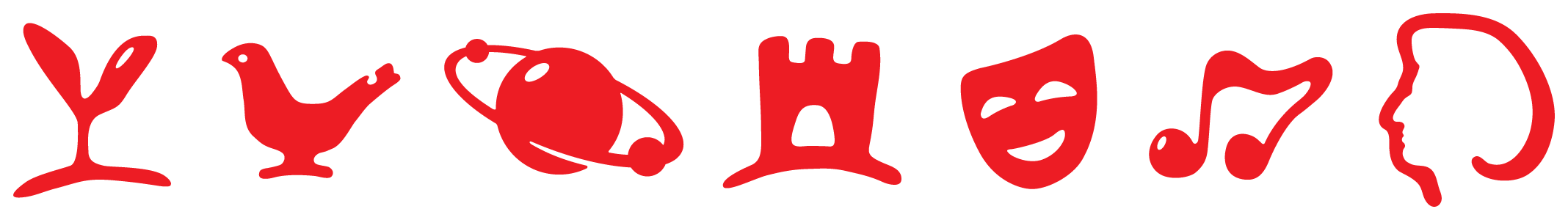 